Organizator: Klub Turystyki kolarskiej „Wandrus” Żory                                  Termin: Niedziela 26 maja 2019Start : Żory Rynek godzina 7:00Dystans: ok. 100 kmTrasa: Żory-Woszczyce-Orzesze-Bujaków-Ruda Śl. Halemba-Ruda Śl. Wirek-Ruda Śl. Chebzie-Bytom-Piekary Śląskie i z powrotem.Cel imprezy: Wewnętrzne przeżycie duchoweUczestnictwo w uroczystej Mszy ŚwiętejDoskonalenie umiejętności kolarskichWarunki uczestnictwa:Dobra kondycjaSprawny rowerUczestnicy pielgrzymki zobowiązani są do przestrzegania przepisów ruchu drogowegoNiepełnoletni uczestnicy wyłącznie pod opieką rodzica lub opiekunaKontakt: Czesław Grzegorzek    	   Tel 694 168 230Pielgrzymka nie odbędzie się w przypadku intensywnych opadów deszczu!Uwaga: Jedziemy bardzo żwawym tempem!!! 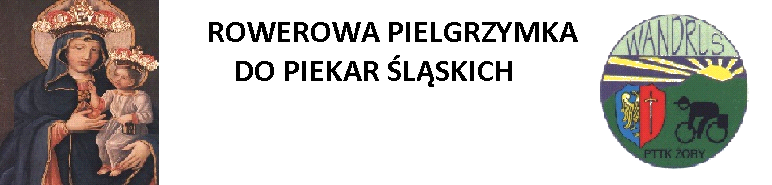 